PANSİYON ÖĞRENCİLERİNİN PANSİYONLA İLGİLİ OLARAK UYMAKLA YÜKÜMLÜ OLDUKLARI HUSUSLARPansiyon vakit çizelgesine kesinlikle uyulacaktır,Yataklar düzeltilmiş vaziyette bulundurulacaktır,Etütlerde her ne şekilde olursa olsun müzik çalınmayacak, yatak kıyafetiyle bulunulmayacak, yoklamalarda hazır bulunulacaktır,Etüt suresince her öğrenci kendi etüt salonunda bulunacaktır,Bıçak, çatal, kaşık, bardak, tabak gibi yemekhane demirbaş eşyaları yemekhane dışına çıkarılmayacaktır.,Yemekhanede verilen yemek ve meyveler yemekhanede yenilecek ve pansiyon odalarına çıkarılmayacaktır. (Revirdeki öğrenciler hariç)Okulun elektrik düzeniyle (tamir maksadıyla da olsa) oynanmayacak, zaruret halinde sorumlu ve görevlilere anında bilgi verecektir,Özellikle odalarda ısıtıcı, ocak, vs. gibi elektrikli araçlar kullanılmayacaktır, (Belirlenenler anında toplanacak ve iade edilmeyecektir.)Çöpler veya atık maddeler yerlere ve bilhassa pencerelerden dışarıya atılmayacaktır, atıldığı takdirde sorumlu odalar dışarı çıkarılarak mıntıka temizliği yapılacaktır.Pansiyonda; valiz ve dolapların içinde yiyecek-içecek, bulundurulmayacaktır,Pansiyonda; valiz ve dolapların içinde yasak yayın, sigara, içki gibi şeyler bulundurulmayacaktır,(tespiti halinde pansiyonla ilişiği kesilir.)Odada geçirilen zaman dışında herkesin ulaşabileceği yerlerde cep telefonu, değerli eşya gibi malzemeler bulundurulmayacaktır, (kaybı durumunda sorumluluk tamamen öğrencidedir.)Cep telefonları ders ve etütlerde bulundurulmayacaktır, (Cep telefonları akşam etüt saatleri başlangıcında kapatılarak yatakhanede bırakılacak olup yat saatinden önce (en geç saat 23.00 ) kapatılacaktır. Uymayanların telefonlarına idarenin uygun göreceği süreyle alıkonacaktır.)Okulun elektrik ve su sarfiyatının önlenmesi için anahtar ve musluklar kullanılmadığı durumlarda kapalı tutulacak, tuvalet, banyo ve lavabolar temiz ve düzenli kullanılacaktır,Okul binası ve tamamlayıcı kısımlardaki eşyalar özenle kullanılacaktır, (kasıt, ihmal ve kusur nedeniyle verilen zararlar ayrıca tazmin ettirilir.)Ders saatlerinde pansiyon kapalı olduğundan bu saatler içerisinde herhangi bir şey almak için pansiyona izinsiz girilmeyecektir.Pansiyon yatakhane kısmına ziyaretçi çıkarılmayacak, veli veya ziyaretçilerle okul girişinde, kantinde veya okul idaresinin tespit edeceği yerlerde görüşülecektir, (Aksine hareket edenler, yanında veli veya ziyaretçisi olduğu halde pansiyon içinde görülen öğrenciler sorumlu tutulacaktır.)Okuldaki İdari personele, büyüklerine ve arkadaşlarına karşı saygılı olunacak ve işlerinde yardımcı olunacaktır,Öğrenciler vakit çizelgesinde belirtilen saatlerde yemekhanede yemeğini yer yemek alırken ve tabak iade ederken kendisine ait bölümde ve sıraya riayet eder.Öğrenciler okulda asılı yangın talimatını okumak ve gerektiğinde uygulamakla görevlidirler,Öğrenciler hafta sonlarında, yarıyıl ve uzun süreli tatillerde pansiyon odasını temiz ve düzenli bir şekilde bırakacaktır.Öğrencimiz kendisine ait odayı ayakkabı dolabını, ranzayı, elbise dolabını ve eşyayı kullanır, idareden habersiz başkalarına ait eşya ve birimlere girmez, yerleşmez, izinsiz demirbaş eşya değişimi yapmaz.Pansiyonla ilgili hizmetler Okul idaresince tespit olunan iç yönerge hükümlerine göre yürütülür.Kurallar sizin başarı ve huzurunuz içindir. Uymadığınız takdirde gerekli yaptırımlar ve disiplin işlemleri uygulanacaktır.                                                                                                                                    Sami ÖZEROkul Müdürü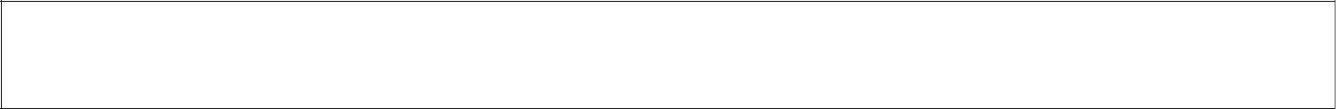 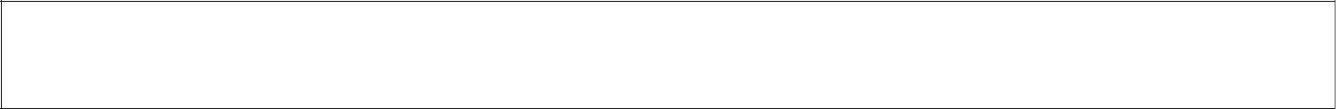 